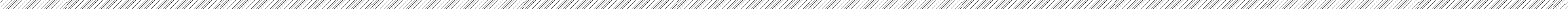 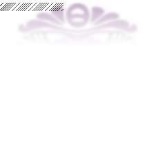 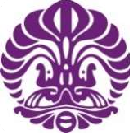 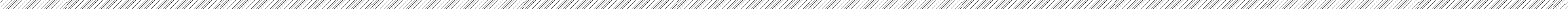 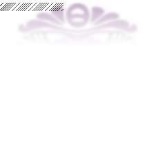 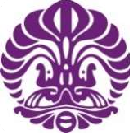 Lembar untuk DepartemenNama Lengkap		 		 Gelar Depan	 		 Gelar Belakang	 		 Tempat, Tgl Lahir	 		 Instansi		 		Jabatan		 Pangkat – Gol	 	 No. Telpon (Rumah/Kantor)      	 No. Seluler/HP	 	 EmailKeahlian Bidang Ilmu(Utama)	 	Minor 1	 	Minor 2	 	Jenjang Sarjana [S1] Universitas & Tahun LulusJenjang Magister [S2] Universitas & Tahun LulusJenjang Doktor [S3] Universitas & Tahun Lulus  C.	PUBLIKASI	Judul Publikasi Karya Ilmiah    	  D.	REKENING  TABUNGAN	Nama Pemilik Rek.	  	 Nama Bank	  	 No. Rekening	 	Depok, ……………………- 20…………Petugas	Penguji( ……………………………………. )	( ……………………………………. )*) Formulir ini hanya untuk Dosen Tamu/Penguji luar yang Belum pernah ada di Database FKM UI*) Jika sudah pernah tidak perlu menulis kembali, kecuali ada data yang perlu di update